Звёзды и планеты. Солнце — ближайшая к нам звезда.организационная структура (сценарий) урокаРесурсный материалкроссворд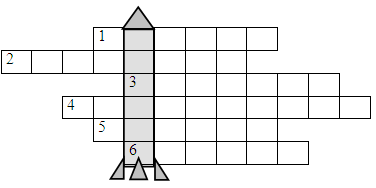 1. Небесное тело, видимое простым глазом, в форме светящейся точки на небе. (Звезда.)2. Специалист по астрономии. (Астроном.)3. Небесное тело, движущееся вокруг планеты. (Спутник.)4. Наука о небесных телах. (Астрономия.)5. Ближайшая от Земли звезда. (Солнце.)6. Небесное тело, имеющее вид туманного светящегося пятна и световой полосы в форме хвоста. (Комета.)Ключевое слово: Восток.Цели 
деятельности 
учителяСпособствовать формированию представлений о планетах Солнечной системы, о том, отчего на Земле сменяются день, ночь, времена года, первоначальных умений поиска необходимой информации и анализа полученной информации, развитию интереса к предмету «Окружающий мир»; создать условия для определения границ знания и «незнания»Тип урокаоткрытие нового знанияПланируемые 
образовательные 
результатыПредметные (объем освоения и уровень владения компетенциями): получат возможность научиться работать 
с учебником, работать с моделями изучаемых объектов и явлений окружающего мира.Метапредметные (компоненты культурно-компетентностного опыта / приобретенная компетентность): овладеют способностью понимать учебную задачу урока, отвечать на вопросы, обобщать собственные представления; слушают собеседника и ведут диалог, оценивают свои достижения на уроке; умеют вступать в речевое общение, пользоваться учебником.Личностные: имеют мотивацию к учебной деятельности; навыки сотрудничества со взрослыми и сверстниками в разных ситуацияхметоды и формы 
обученияобъяснительно-иллюстративный; коллективная, фронтальная, индивидуальнаяОбразовательные 
ресурсыhttp://download8.proshkolu.ruОборудованиесхема «Сравнительная величина Солнца и планет»; рисунки и фотографии «Планеты Солнечной системы»; глобус; схемы «Смена дня и ночи», «Смена времен года», теллурий Основные
понятия Планеты Солнечной системы, теллурий Этапы 
урокаОбучающие 
и развивающие компоненты, 
задания 
и упражненияДеятельность учителяДеятельность 
учащихсяФормы организации 
взаимодействияна урокеФормируемые умения 
(универсальные 
учебные действия)ПромежуточныйконтрольI. Мотивация 
(само-определение) 
к учебной деятельностиЭмоциональная, психологическая мотивационная подготовка учащихся к усвоению учебного 
материала– Здравствуйте, юные астрономы! Сегодня мы отправляемся в космическое путешествие на планеты Солнечной системы. Откройте свои бортовые журналы и запишите тему путешествия.1-й этап – повторение изученного. проверка домашнего задания.2-й этап – остановка «планеты Солнечной системы».3-й этап – отдых (выход в открытый космос).4-й этап – практическая работа «Отчего на Земле сменяются день, ночь, времена года?».5-й этап – возвращение на Землю. Итог урока. Домашнее задание.– Итак, отправляемся в путь, чтобы раскрыть секреты планет Солнечной системы и узнать, отчего на Земле сменяются день и ночь, времена года. А для этого нам нужны хорошие знания, ум и смекалка, умение наблюдать, анализировать и, конечно, быть дисциплинированнымислушают учителя. демонстрируют готовность к уроку, готовят рабочее место Фронтальная, индивидуальнаяКоммуникативные: планируют учебное сотрудничество с учителем и сверстниками; оформляют свои мысли в устнойформе, вступают в диалог, обмениваются мнениями. Личностные: понимают и принимают значение знаний для человека; имеют желание учиться; проявляют интерес к изучаемому предмету, понимают его важностьОрганизация рабочего местаII. Актуализация опорныхзнаний Проверка домашнего задания: крос-
сворд.Дидактическая игра «Верно – 
неверно»– Итак, первое испытание. Нам предстоит разгадать название космического корабля. Для этого необходимо решить кроссворд. Название корабля сможем прочитать по вертикали .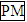 – Будьте внимательны! Чтобы запустить в работу главный компьютер корабля, необходимо ввести пароль. Слушайте каждое мое высказывание и отвечайте: «Верно» или «Неверно».– Земля – это одна из планет Солнечной системы.– Солнце – ближайшая к нам звезда, раскаленный газовый шар.– Масса Земли в 330 тысяч раз больше массы Солнца.– Земля движется вокруг Солнца.– Специалистов, изучающих астрономию, называют астронавтами.– Луна – планета Солнечной системы.– Компьютер к работе готов. Вперед, к загадочным 
и далеким планетам Солнечной системы!– Почему космонавты называют Землю голубой планетой?– Она еще имеет воздушную оболочку, атмосферу, 
и эта оболочка придает планете голубизну. Посмотрите на плакат «Планеты Солнечной системы». Что вы можете сказать о планете Земля?– Земля уникальна. Это единственная планета Солнечной системы, а может, и всей Вселенной, где имеется жизнь. Земля расположена именно там, где надо. Если бы Земля была ближе к Солнцу, на ней стояла бы сильная жара. Если бы она находилась дальше от Солнца, на ней было бы чересчур холодно. А от сильной жары и сильного холода погибло бы все живое.– Так почему Землю называют «планета-сад»?– познакомимся с другими планетамиРазгадывают кроссворд 
(«Восток».)Участвуют 
в игре.Отвечают:– Верно.– Верно.– Неверно.– Верно.– Неверно.– Неверно.Отвечают 
на вопросыФронтальная,  индивидуальная, коллективнаяПознавательные: осуществляют анализ, синтез, сравнение, обобщение, аналогию, классификацию, сериацию; извлекают необходимую информации из текстов; используют знаково-символические средства; осознанно и произвольно строят речевое высказывание; подводят под понятие.Коммуникативные:обмениваются мнениями; умеют слушать друг друга, строить понятные для партнера по коммуникации речевые высказывания, задавать вопросы с целью получения необходимой для решения проблемы информации; могут работать в коллективе, уважают мнение других участников образовательного процесса.Регулятивные: ориентируются в учебнике; контролируют учебные действия, замечают допущенные ошибки; осознают правило контроля и успешно используют его в решении учебной задачи. Личностные: осознают свои возможности в учении; способны адекватно рассуждать о причинах своего успеха или неуспеха в ученииУстные ответы,записи 
в тетрадиIII. Изучение нового материалаЗнакомство 
с планетами Солнечной системыдемонстрирует рисунки и фотографии с изображением планет, схему «Сравнительная величина Солнца и планет».– Мы познакомились с четырьмя планетами, включая Землю, их называют каменными планетами или планетами земной группы.– Запишите их названия в бортовой журнал: Меркурий, Венера, Земля, Марс – каменные планеты. – Мы познакомились с основными планетами Солнечной системы. Их называют газовыми из-за их состава. Запишите в бортовой журнал их названия. Подчеркните одной чертой название самой большой планеты, а двумя – самой маленькой: Юпитер, Сатурн, Уран, Нептун, Плутон.– Мы с вами много узнали о планетах Солнечной системы. Назовите их сходства и различияЗаранее подготовленные ученики рассказывают 
о планетах.Выполняют 
записи в тетради.Отвечают 
на вопросФронтальнаяПознавательные: осуществляют анализ, синтез, сравнение, обобщение, аналогию, классификацию, сериацию; извлекают необходимую информации из текстов; используют знаково-символические средства; осознанно и произвольно строят речевое высказывание; подводят под понятие.Коммуникативные:обмениваются мнениями; умеют слушать друг друга, строить понятные для партнера по коммуникации речевые высказывания, задавать вопросы с целью получения необходимой для решения проблемы информации; могут работать в коллективе, уважают мнение других участников образовательного процесса.Регулятивные: ориентируются в учебнике; контролируют учебные действия, замечают допущенные ошибки; осознают правило контроля и успешно используют его в решении учебной задачи. Личностные: осознают свои возможности в учении; способны адекватно рассуждать о причинах своего успеха или неуспеха в ученииУстные ответы,записи 
в тетрадиIV. Практическая деятельностьПрактическая работа «Отчего на Земле сменяются день, ночь, времена года?»– Мы вернулись на борт космического корабля. Нам необходимо ответить на вопрос «Отчего на Земле сменяются день, ночь, времена года?». В этом нам поможет разобраться прибор «теллурий». Рассмотрите прибор. Большой желтый шар – это Солнце. А глобус – наша Земля.– Давайте посмотрим прибор в работе. Что делает Земля?– Как освещается Земля Солнцем? Одинаково?– Как вы думаете, что бывает в той части Земли, которая освещена Солнцем? И что бывает в той части земного шара, куда не попадают солнечные лучи?– Посмотрите на верхний рисунок в учебнике (с. 12). Что вы можете сказать?– Один оборот вокруг своей оси Земля делает за 23 часа 56 минут, то есть за сутки. Значит, смена дня и ночи происходит из-за вращения Земли вокруг своей оси.Но Земля вращается еще и вокруг Солнца. Что же происходит на Земле? Что мы наблюдаем?– Один оборот вокруг Солнца Земля делает за 365 суток, или за год.– Итак, мы открыли тайну смены дня и ночи, времен года. Запишите выводы: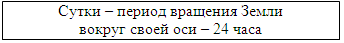 Рассматривают теллурий.Приводят 
в движение прибор.Отвечают 
на вопросы.Фронтальная, индивидуальная.Познавательные: осуществляют логические действия; выдвигают гипотезы и их обосновывают; осуществляют поиск необходимой информации; используют знаково-символические средства; моделируют и преобразовывают модели разных типов (схемы, знаки и т. д.); осознанно и произвольно строят речевое высказывание.Регулятивные: осуществляют контроль, коррекцию, оценку, волевую саморегуляцию в ситуации затруднения.Коммуникативные: аргументируют свое мнение.Личностные: осуществляют смыслообразование; оценивают усваиваемое содержание с нравственно-этической точки зрения; осознают ответственность за общее делоУстные ответы,записи 
в тетради.Задания 
из электронного приложения к учебнику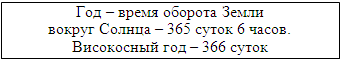 Предлагает выполнить задания. В ходе выполнения работы учащимися помогает им, дает рекомендацииВыполняют 
заданияИндивидуальнаяПознавательные: осуществляют логические действия; выдвигают гипотезы и их обосновывают; осуществляют поиск необходимой информации; используют знаково-символические средства; моделируют и преобразовывают модели разных типов (схемы, знаки и т. д.); осознанно и произвольно строят речевое высказывание.Регулятивные: осуществляют контроль, коррекцию, оценку, волевую саморегуляцию в ситуации затруднения.Коммуникативные: аргументируют свое мнение.Личностные: осуществляют смыслообразование; оценивают усваиваемое содержание с нравственно-этической точки зрения; осознают ответственность за общее делоЗадания 
в рабочей тетрадиV. Итоги урока.РефлексияОбобщение полученных на уроке сведений.Заключительная беседа. Выставление оценок – Все тайны раскрыты. Путешествие подошло к концу.– Понравилось ли вам оно? – Какие выводы сделали? – Какая информация показалась для вас значимой? – Как оцениваете свою деятельность?Отвечают 
на вопросыФронтальная, индивидуальнаяПознавательные: ориентируются в своей системе знаний – отличают новое от уже известного.Регулятивные: оценивают собственнуюдеятельность на урокеУстные ответыVI. Домашнее заданиеКомментарий учителя Учебник, с. 9–15. Ответить на вопросы рубрики «Проверь себя». выполнить задания 1, 2Слушают, уточняют 
заданияиндивидуальнаяРегулятивные: осуществляют поиск решения поставленных задачЗаданиякроссвордкроссвордкроссвордкроссвордкроссвордкроссворд